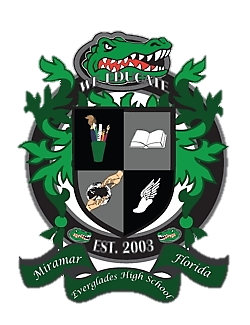 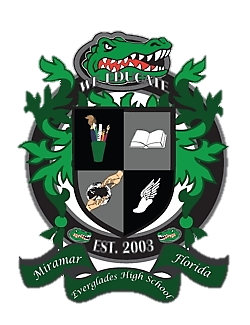 Desired OutcomesWelcomeNominations/voting for 2019-2020 Officers SIP Monitoring Subcommittee updates PTSA UpdatesNew Issues/ConcernsWelcomeMs. Lisa Alonso, SAC Co-ChairMr. Matthew Cordova, SAC Co-ChairMrs. Maureen Eves, SecretaryNominations/voting for 2018-2019 OfficersSIP MonitoringSubcommittee UpdatesParent InvolvementStudent ConcernsDisciplineReading and WritingMathScienceSocial StudiesTechnologyPTSA UpdateNew Issues / Concerns